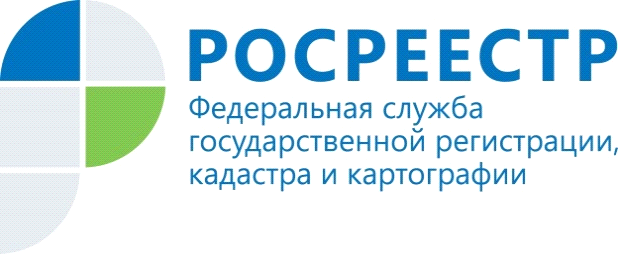 Управлением Росреестра по Республике Алтай зарегистрировано 140 прав на ранее учтенные объекты недвижимостиУправление Росреестра по Республике Алтай делится результатами работы в рамках реализации Закона о выявлении правообладателей ранее учтенных объектов недвижимости.С начала реализации Закона в России по заявлениям правообладателей зарегистрированы ранее возникшие права более чем на 161 тыс. таких объектов.  Жители Республики Алтай зарегистрировали свои права в отношении 140 объектов недвижимости. На сегодняшний день органами местного самоуправления в пределах территорий муниципалитетов также выявлены 2 ранее учтенных объекта недвижимости, которые прекратили свое существование в связи со сносом (гибелью, уничтожением). По таким объектам принято решение об исключении сведений о них из реестра недвижимости. «Выявление правообладателей ранее учтенной недвижимости направлено на наполнение Единого государственного реестра недвижимости (ЕГРН) достоверными сведениями о таких объектах и их правообладателях, а также на защиту прав и имущественных интересов граждан» - поясняет заместитель руководителя Управления Росреестра по Республике Алтай Ольга Семашко.Материал подготовлен Управлением Росреестра по Республике Алтай